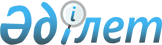 Т.А. Ермегияев туралыҚазақстан Республикасы Президентінің 2013 жылғы 16 қаңтардағы № 153 Өкімі

      Талғат Амангелдіұлы Ермегияев «Астана ЭКСПО - 2017» Ұлттық компаниясы» акционерлік қоғамының басқарма төрағасы болып тағайындалсын.      Қазақстан Республикасының

      Президенті                                         Н. Назарбаев
					© 2012. Қазақстан Республикасы Әділет министрлігінің «Қазақстан Республикасының Заңнама және құқықтық ақпарат институты» ШЖҚ РМК
				